Denný poriadok materskej školy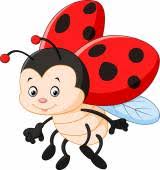 Trieda LienkyVyučujúce: Tr.uč. Mgr. Ivana Prenosilová                                 Katarína MurínováV Dolnej Breznici 02.09.2019ČASČINNOSTI 6.30  - 8. 008. 00 – 8. 40 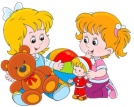 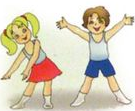 Schádzanie detí Hry a hrové činnosti podľa voľby detíRanný kruh – spoločné diskutovanie, navrhovanie aktivítPohybové a relaxačné cvičenie             8.45 - 9. 05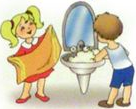 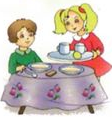 Osobná hygiena a činnosti zabezpečujúce životosprávu (desiata)9. 05- 9. 35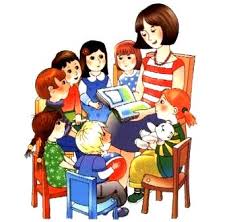 9.35-10.00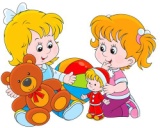 Dopoludňajšie cielené vzdelávacie aktivity  zamerané na rozvoj rečovej, pohybovej, hudobno – pohybovej, výtvarnej, dramatickej, pracovnej, grafomotorickej,  prosociálnej oblasti Hrové činnosti detí                     10. 00 - 11. 30Pobyt vonku11. 30 – 12. 0012.00 – 14.00 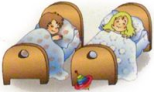 Osobná hygiena, činnosti zabezpečujúce životosprávu (obed)Osobná hygiena, odpočinok14 00 – 14. 3014.30 – 15.30činnosti zabezpečujúce životosprávu (olovrant)Popoludňajšie cielené vzdelávacie aktivity,  hry podľa voľby detí rozchádzanie detí.